Взаимодействие с коллегамиШкольное обучение никогда не начинаетсяс пустого места, а всегда опираетсяна определенную стадию развития,                                                                                           достигнутую ребенком..
Л.С. ВыготскийАктуальность преемственности между дошкольным и начальным звеньями образования рассматривается на современном этапе как одно из условий непрерывного образования ребенка. 	Поэтому, по годовому плану работы школы-интерната, в рамках работы «Ресурсного центра по оказанию консультативно-методической помощи педагогическим работникам и родителям, воспитывающим детей с ограниченными возможностями здоровья», в ГКОУ «Специальная (коррекционная) общеобразовательная школа-интернат № 1»,  26 января 2022 года, был проведен  семинар - практикум «Преемственность в работе педагогов - психологов и учителей - логопедов с детьми старшего дошкольного и младшего школьного возраста».В целях сетевого взаимодействия, в организацию были приглашены  педагоги-психологи, учителя - логопеды МБДОУ "Детский сад № 7 "Рябинушка" города-курорта Железноводска.Важно, реализуя преемственность работы дошкольных учреждений  и начальной школы сохранить самоценность периода детства, активно использовать игровые технологии в классно-урочной модели обучения для младших школьников, учитывая ведущие типы деятельности дошкольников.Эта целеполагающая  дидактическая основа была продемонстрирована и на совместном занятии учителей -  логопедов   и  педагога - психолога с учащимися 1 класса школы-интерната «В гостях у сказки», и в доверительной беседе специалистов ресурсного центра и детского сада. По итогам мероприятия участникам были  вручены  сертификаты.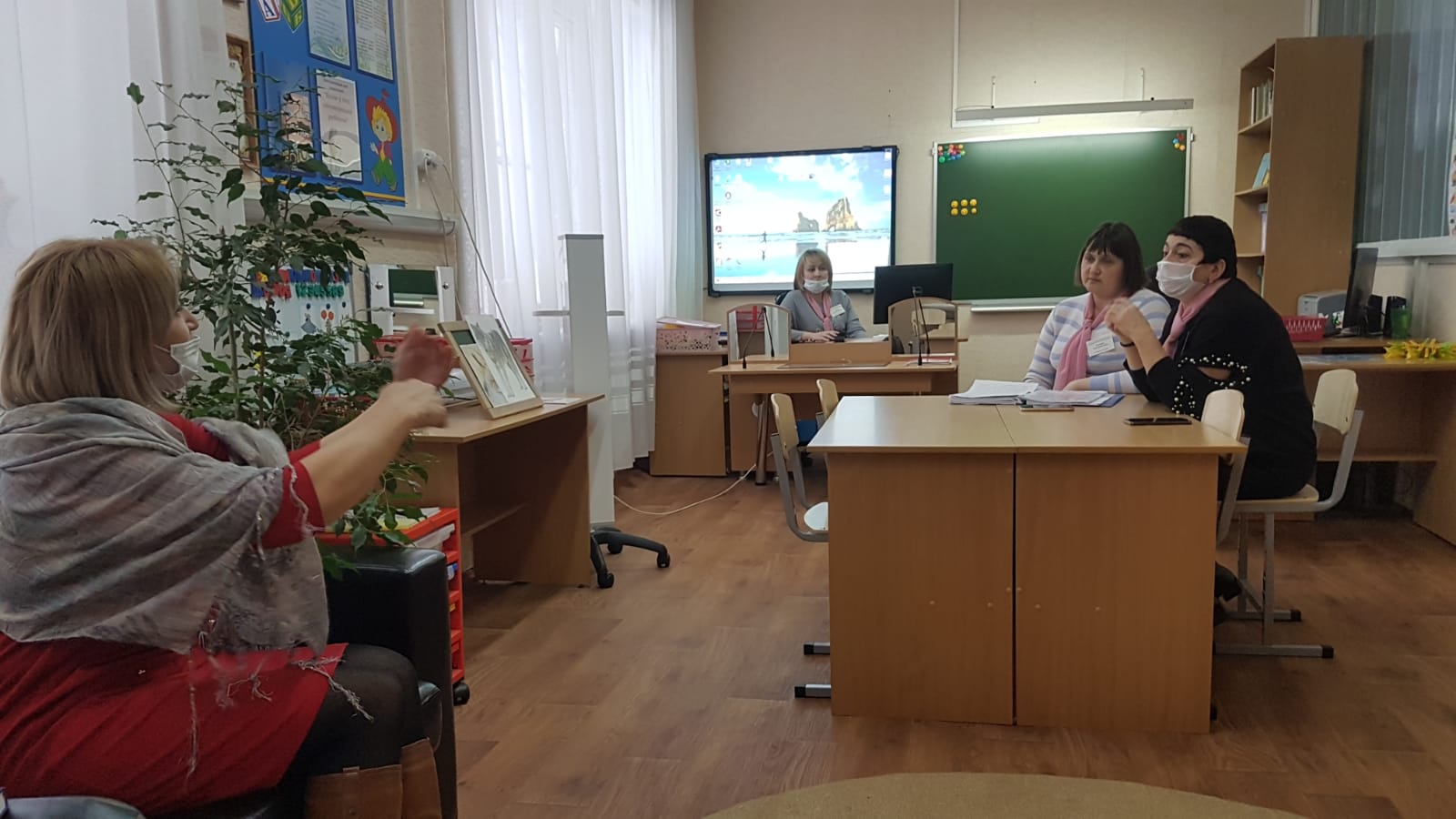 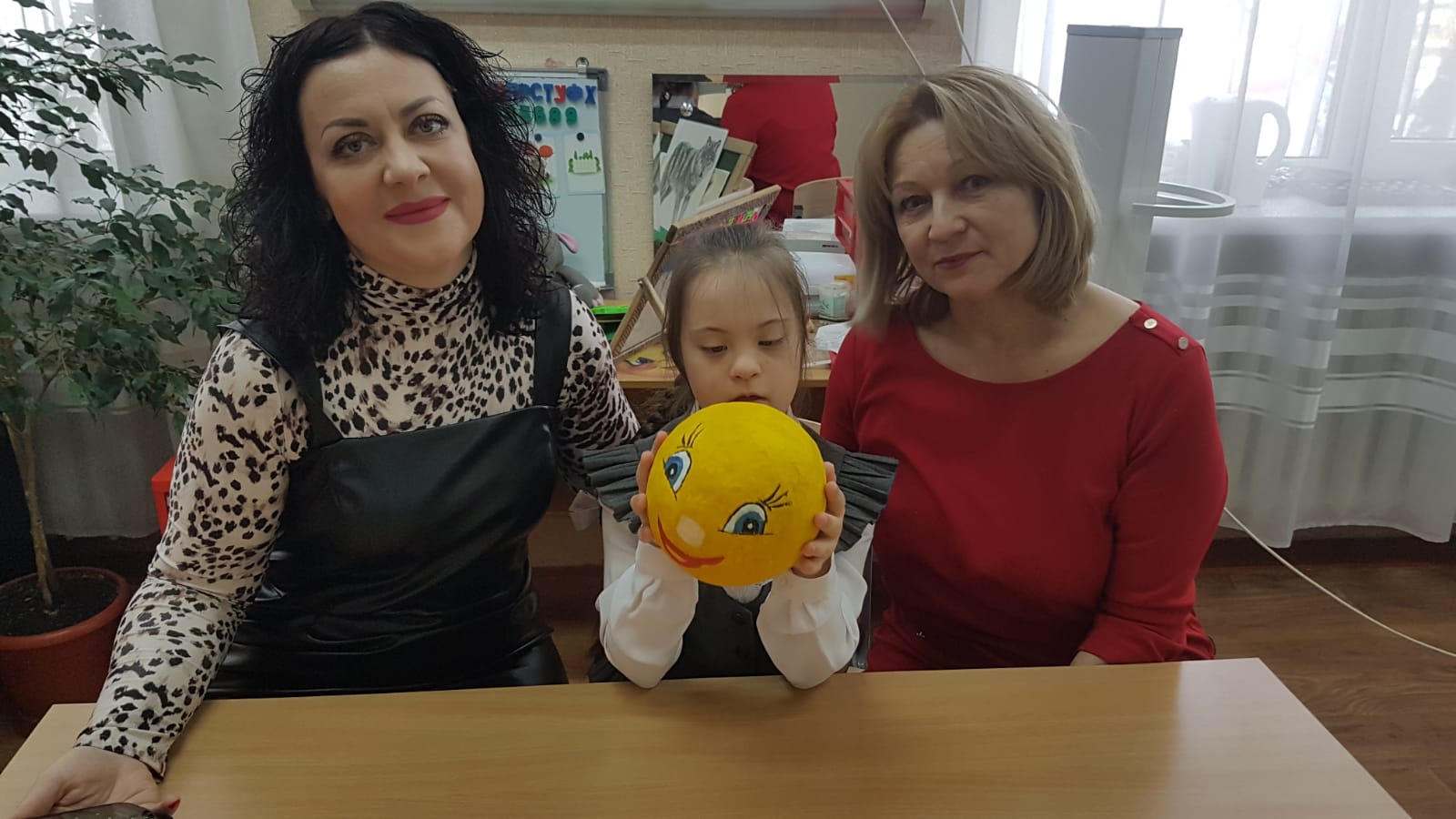 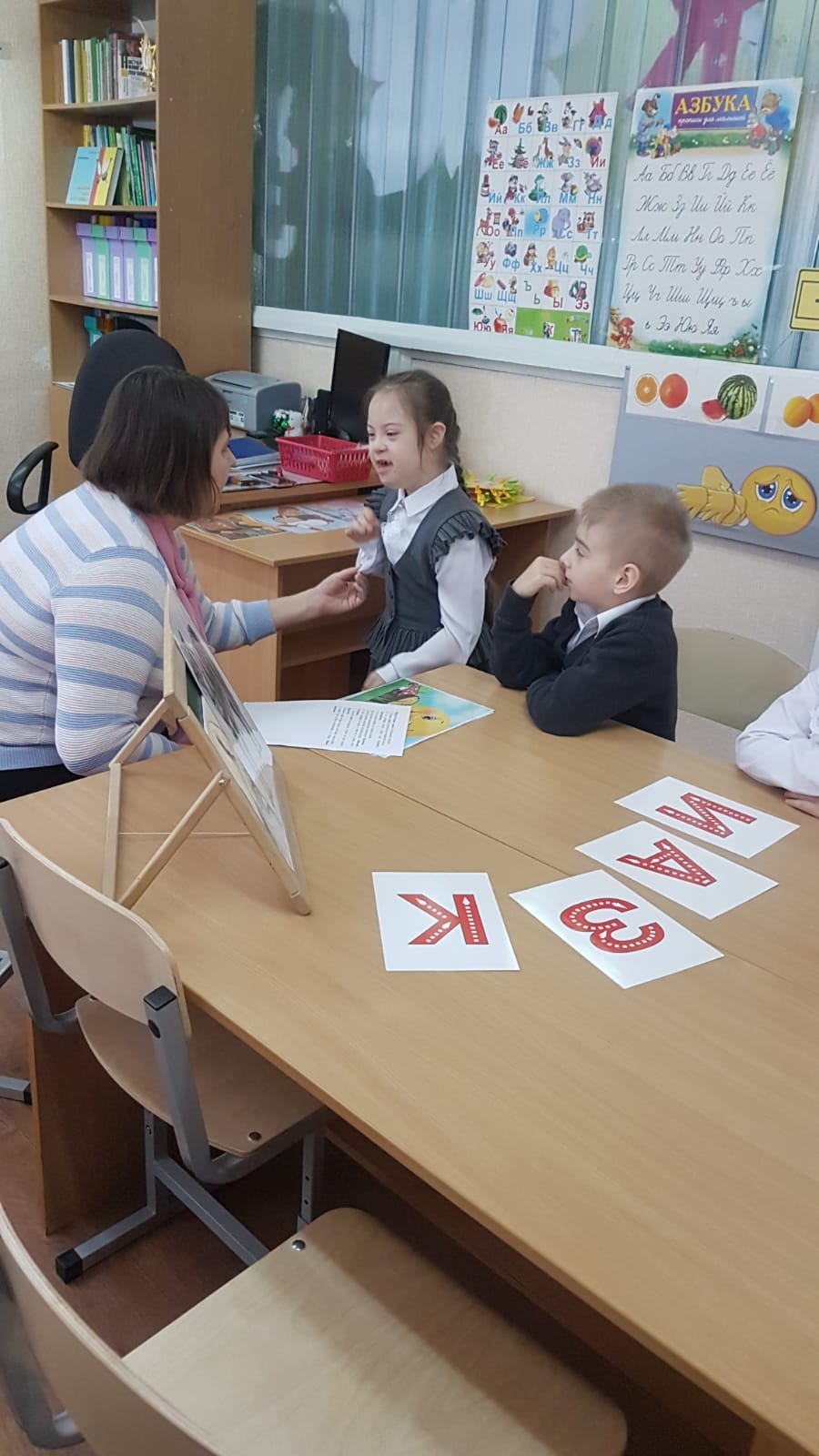 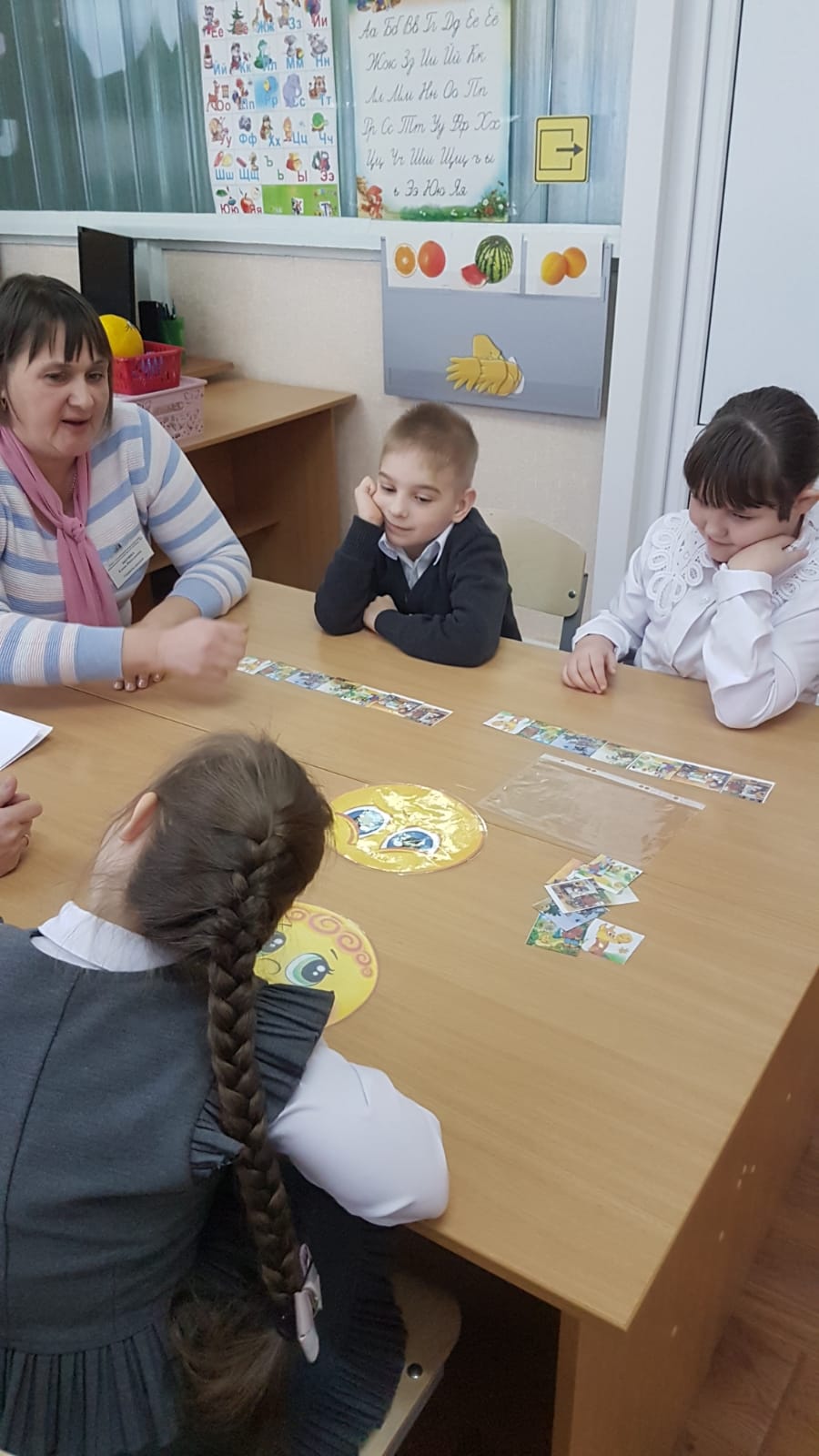 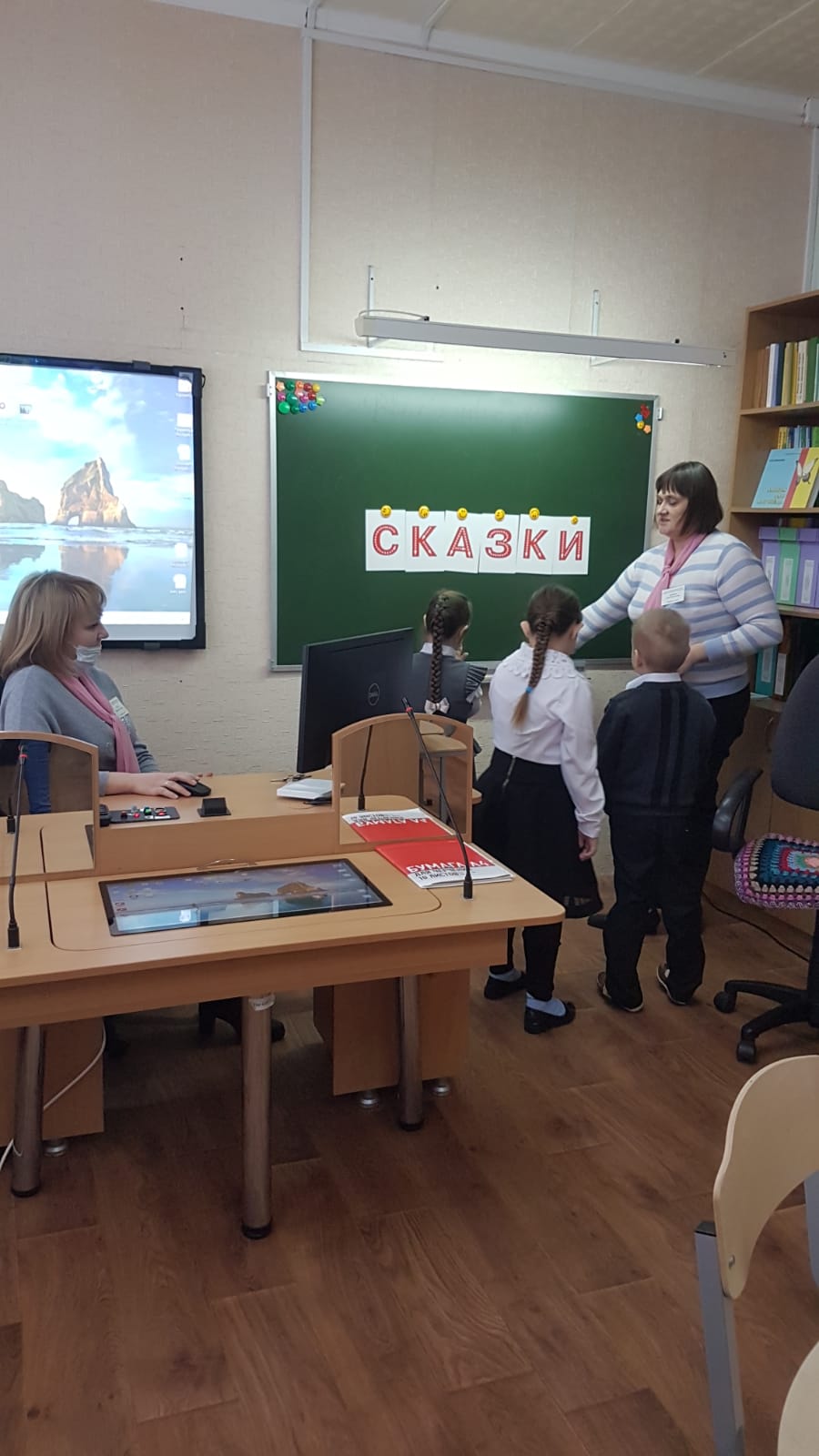 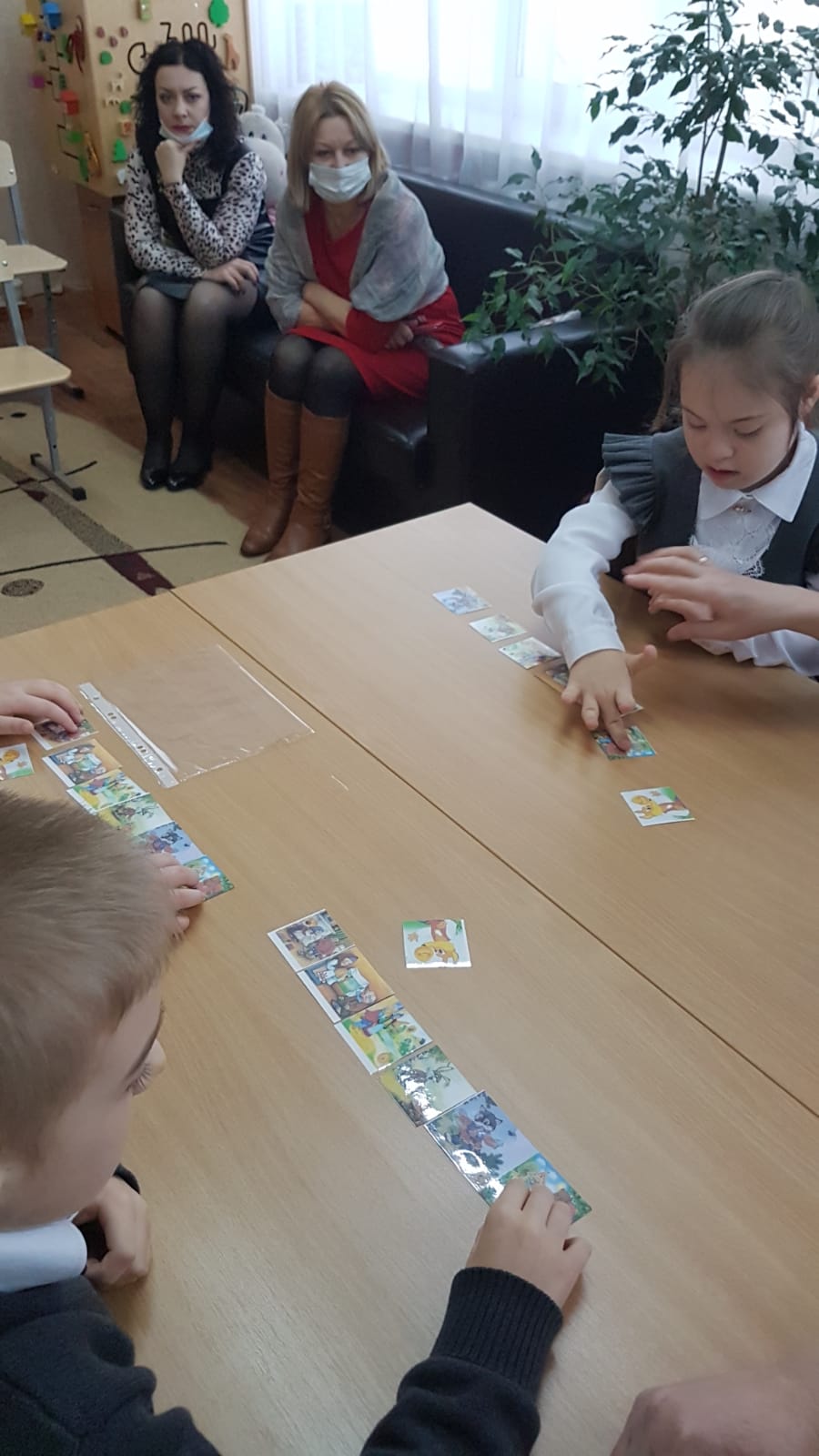 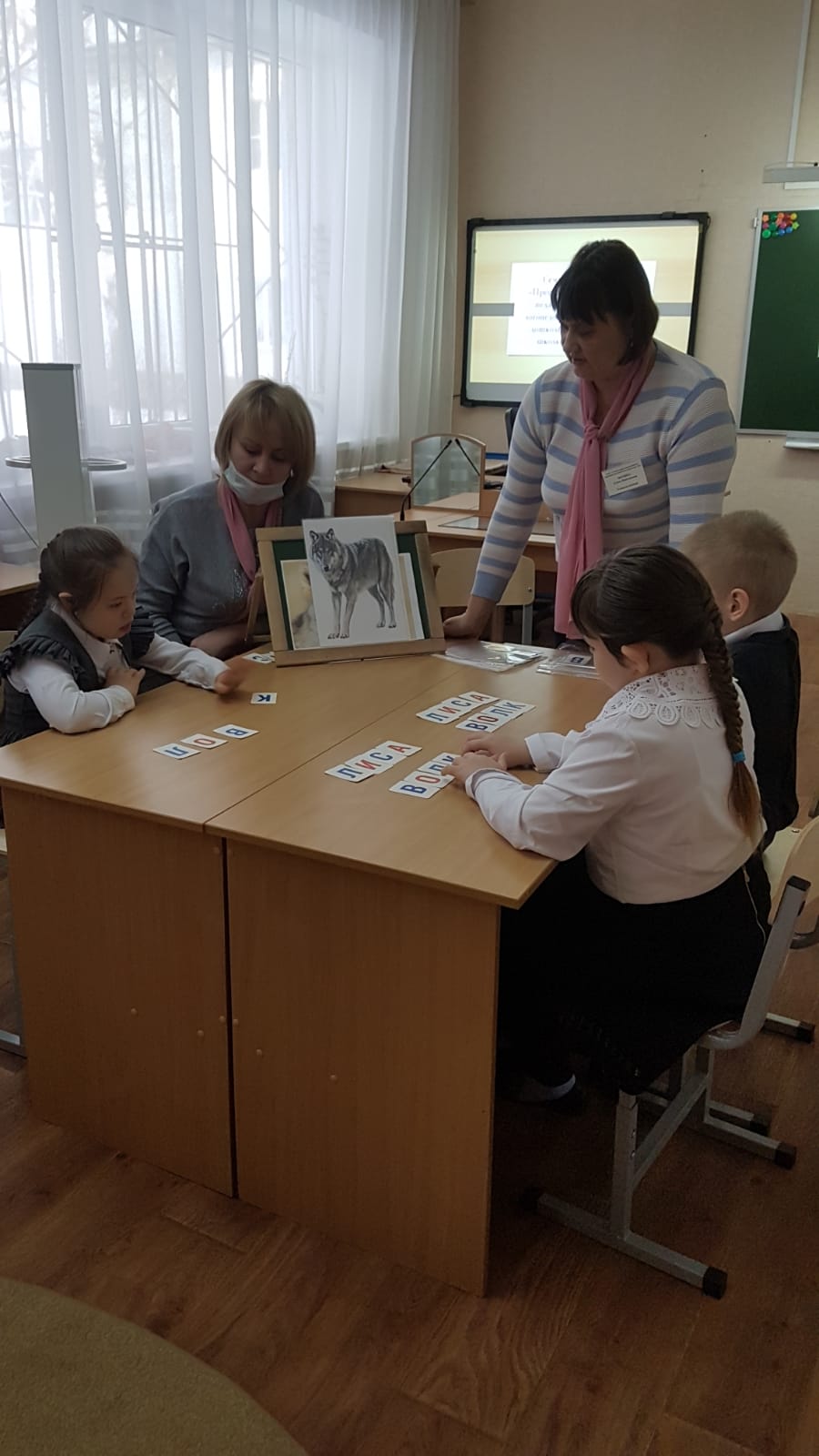 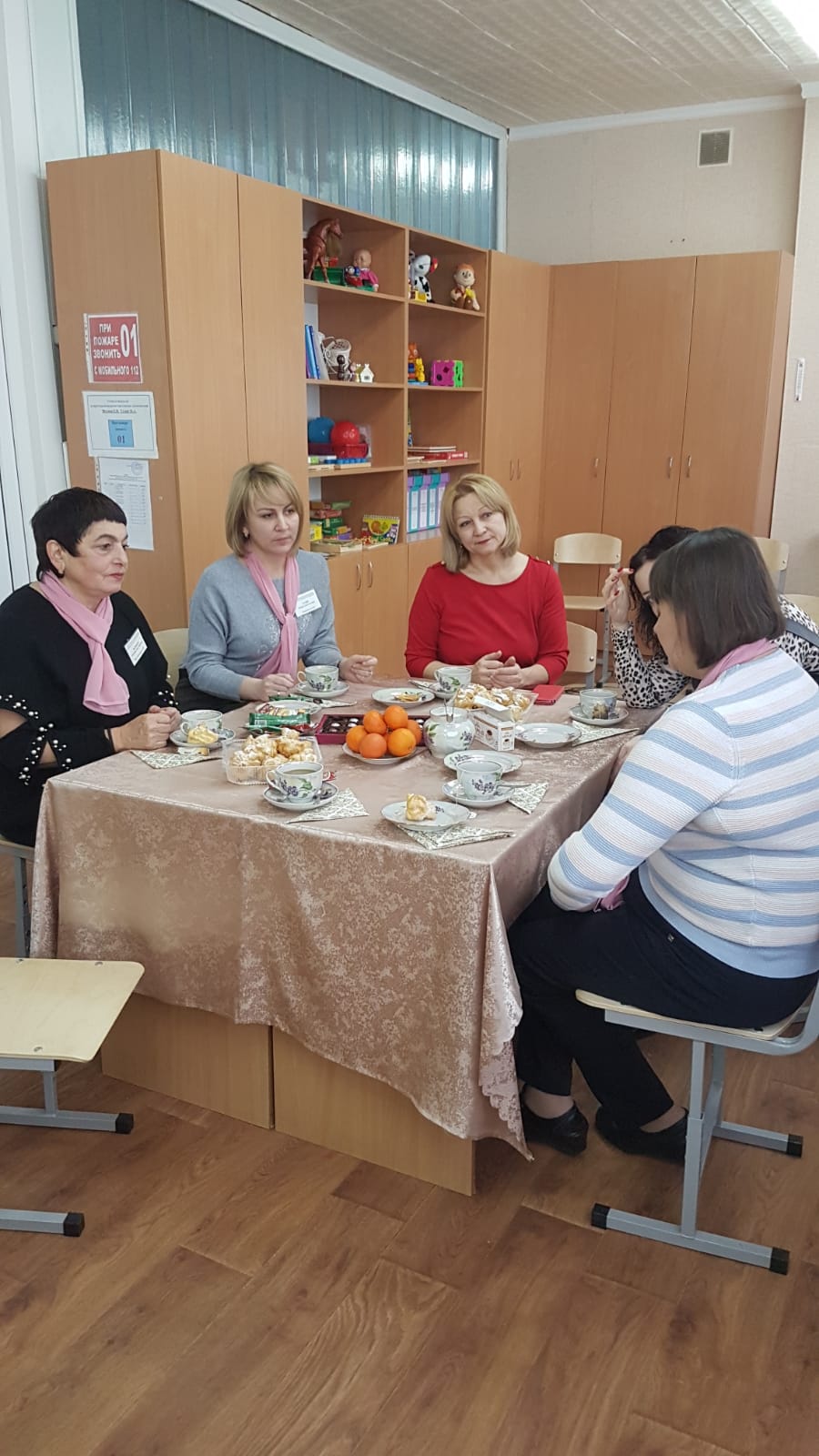 Согласованная работа и сотрудничество ради детей позволяет нам, педагогам, добиваться положительных результатов в работе.
          Также проблема преемственности может быть успешно решена при тесном взаимодействии детского сада и школы. Выигрывают  от этого все, особенно дети. А ради детей можно и необходимо найти время, силы и средства для решения задачи преемственности.В этом - залог успеха!